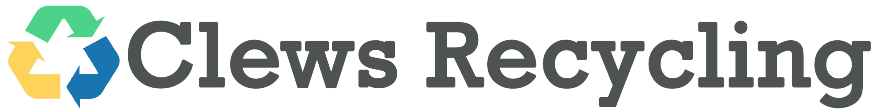 Recycling Data Aug 2016The below figures detail the materials recycled through Clews Recycling’s operational centre at Unit 17 Hunters LaneMaterialOutgoing tonnesPercentageLandfill1458.9RDF1609.8Clean wood643.9Low grade wood1177.2Ferrous Metal513.1Non-ferrous Metal40.2Cardboard27316.7Mixed papers754.6Green120.7Inert39023.8Hardcore21713.3WEEE goods10.1Plasterboard523.2HDPE films432.6Rigid Plastic322.0Tyres00.0Total Incoming1636100